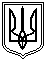 Миколаївська міська радаПостійна комісія міської ради зпитань прав людини, законності,гласності, антикорупційної політики, місцевого самоврядування,депутатської діяльності та етикиПРОТОКОЛ16.07.2018 № 60 Засідання постійної комісії міської ради з питань питань прав людини, законності,гласності, антикорупційної політики, місцевого самоврядування,депутатської діяльності та етикиМісце та час проведення : вул. Адміральська, 20, мала зала Миколаївської міської ради з 13.30 по 15.00Присутні депутати Миколаївської міської ради VII скликання:Голова постійної комісії – Малікін О.В. Секретар постійної комісії – Кісельова О.В.Члени комісії : Дятлов І.С., Бурганенко О.І., Жвавий Д.К. Відсутні члени комісії:– Панченко Ф.Б., Гранатуров Ю.І - службова необхідність.Запрошені та присутні:Карцев С.М. - депутат Миколаївської міської ради VII скликання;Грозов А.А. - депутат Миколаївської міської ради VII скликання;Веселовська Л.І. – депутат Миколаївської міської ради VII скликання;Римар Є.В. – депутат Миколаївської міської ради VII скликання;Мотуз С.І. – депутат Миколаївської міської ради VII скликання;Єнтін В.О. - депутат Миколаївської міської ради VII скликання;Начінова С.О. – голова профсоюзної спілки департаменту ЖКГ Миколаївської міської ради;Сорока М.М. – юрист ТОВ «Николаевсервис»;Хусаінова Е.В. – юрисконсульт КП ДН «Океан»;Пагава Н.В. – директор ЖКП ММР «Південь»;Половенко Н.А. – бухгалтер КП «ДЄЗ «Океан»;Бусел О.Є. – директор КП ДЄЗ «Корабел»;Бучко О.М. – інженер КП ДЄЗ «Корабел»;Стоян В.Г. – голова профорганізації КП ДЄЗ «Корабел».Представники ЗМІ та інші особи.РОЗГЛЯНУЛИ :РОЗДІЛ 1 Розгляд звернень відділів, управлінь виконкому, департаментів, адміністрацій районів та інших установ міста.1.1 Розгляд питання щодо дотримання норм чинного законодавства в рамках проведення конкурсу на визначення керуючої компанії в м. Миколаєві.СЛУХАЛИ :Карцева С.М., який повідомив, що на його думку, комісія для проведення конкурсу з призначення управителя багатоквартирних будинків м. Миколаєва була створена без згоди депутатів Миколаївської міської ради VII скликання. Проінформував, що  склад комісії складався з 10 осіб (4 депутати від кожної фракції +6 працівників департаменту ЖКГ Миколаївської міської ради, підпорядковані начальнику управління житлового господарства департаменту житлово-комунального господарства Миколаївської міської ради Рєпіну О.В.). В ході роботи зазначеної комісії були виявлені та озвучені юридичні та моральні порушення. Виявлені факти неналежної організації роботи комісії та інформування членів даної комісії.Акцентував увагу на таких фактах : вибірковість суб’єктів, які були допущені до участі в конкурсі, результати конкурсу були зумовлені заздалегідь та неналежна організація роботи комісії.Запропонував винести на розгляд чергової сесії Миколаївської міської ради 2 питання: суміщення Рєпіним О.В. посади голови постійної комісії з питань житлово-комунального господарства, комунальної власності та благоустрою міста Миколаївської міської ради та посади голови комісії для проведення конкурсу з призначення управителя багатоквартирних будинків м. Миколаєва, як начальник управління житлового господарства департаменту житлово-комунального господарства Миколаївської міської ради;створення, результати комісії для проведення конкурсу з призначення управителя багатоквартирних будинків м. Миколаєва та виявленні порушення.Начінову С.О., голову профсоюзної спілки департаменту ЖКГ Миколаївської міської ради, яка повідомила про відомі умови створення комісії для проведення конкурсу з призначення управителя багатоквартирних будинків м. Миколаєва.Кісельову О.В., яка акцентувала увагу на тому , що виключно департаментом ЖКГ Миколаївської міської ради були виписані дискримінаційні умови саме при підготовці умов конкурсу. В даному випадку, конкурсанти конкурсу навіть не мають права оскаржити результати конкурсу.Кісельову О.В., запропонувала всім конкурсантам конкурсу надати до постійної комісії копії всіх документів що стосуються участі та проведення зазначеного конкурсу для детального вивчення та винесення в подальшому заключення.Конкурсантів конкурсу : КП «ДЄЗ «Океан», КП ДЄЗ «Корабел», ЖКП ММР «Південь», які проінформували про вимоги до конкурсантів, конкурсну документацію та умови проведення конкурсу.Кісельову О.В. зазначила, що на сьогоднішній день існує монополія однієї політичної сили, це партія «Об’єднання «Самопоміч». Також є факт монопольного голосування за результати конкурсу, махінаціями виключені підприємства м. Миколаєва, громадян лишили можливості доступу до нормальних комунальних послуг.Дятлова І.С. зауважив, що результати конкурсу з призначення управителя багатоквартирних будинків м. Миколаєва – це запланована акція, яка планувалася на протязі всього 2018 року та планувалась як дискредитація працівників сфери ЖКГ Миколаївської міської ради з одного боку, з іншого – підготовка до введення на ринок невідомої приватної компанії. Відбулося захоплення всього ринку сфери ЖКГ у м.Миколаєві однією невідомою компанією Товариством з обмеженою відповідальністю «МІСТО ДЛЯ ЛЮДЕЙ МИКОЛАЇВ».Запропонував сформувати сьогодні (16.07.20108) робочу групу для розробити проекту рішення міської ради «Про оскарження в судовому порядку договорів про надання послуг з управління багатоквартирними будинками у місті Миколаєві» з метою захисту прав та інтересів територіальної громади міста Миколаєва та винести на розгляд чергової сесії Миколаївської міської ради 17.07.2018. Визнати не дійсними результати конкурсу. На сесії Миколаївської міської ради 17.07.2018 чітко поставити питання щодо реформування сфери ЖКГ у м.Миколаєві. Кісельову О.В., яка наголосила на тому, що потрібно рішенням сесії заборонити департаменту ЖКГ Миколаївської міської ради (уповноваженими посадовими особами) укладати договори з ТОВ «МІСТО ДЛЯ ЛЮДЕЙ МИКОЛАЇВ».Карцева С.М., який запропонував :винесення першочерговим проекту рішення міської ради щодо визнання рішення комісії незаконним;заборонити укладання договори з ТОВ «МІСТО ДЛЯ ЛЮДЕЙ МИКОЛАЇВ»;погодити проект рішення міської ради «Про створення тимчасової контрольної комісії Миколаївської міської ради VII скликання з вивчення питання діяльності департаменту  житлово-комунального господарства  Миколаївської  міської  ради за  період 2016 - І кварталу 2018  років»;розглянути на сесії Миколаївської міської ради питання суміщення Рєпіним О.В. посади голови постійної комісії з питань житлово-комунального господарства, комунальної власності та благоустрою міста Миколаївської міської ради та посади голови комісії для проведення конкурсу з призначення управителя багатоквартирних будинків м. Миколаєва, як начальник управління житлового господарства департаменту житлово-комунального господарства Миколаївської міської ради;розглянути на сесії Миколаївської міської ради питання щодо недовіри начальнику управління житлового господарства департаменту житлово-комунального господарства Миколаївської міської ради Рєпіну О.В.Дятлова І.С., який запропонував заслухати на черговій 40-ї сесії Миколаївської міської ради 17.07.2018 звіт начальника управління житлового господарства департаменту житлово-комунального господарства Миколаївської міської ради Рєпіна О.В.Єнтіна В.О., який доповнив, що на сьогоднішній день конче потрібно розглянути питання реформування департаменту ЖКГ Миколаївської міської ради.В обговоренні питання брали участь всі члени постійної комісії.РЕКОМЕНДОВАНО :Департаменту житлово-комунального господарства Миколаївської міської ради (управлінню житлового господарства департаменту житлово-комунального господарства Миколаївської міської ради) надати до управління апарату ради Миколаївської міської ради 17.07.2018 до 10:00 години (до початку 40-ї сесії Миколаївської міської ради) завірені належним чином наступні копії документів :Наказ про створення комісії для проведення конкурсу з призначення управителя багатоквартирних будинків;Наказ про затвердження конкурсної документації для проведення конкурсу з призначення управителя;Конкурсну документацію;Перелік (додаток №1 та додаток 1 з виправленнями);Протоколи рішень комісії у кількості 4 шт. по кожному засіданню комісії.Заслухати на черговій 40-ї сесії Миколаївської міської ради 17.07.2018 звіт начальника управління житлового господарства департаменту житлово-комунального господарства Миколаївської міської ради Рєпіна О.В.Винесення на розгляд черговій 40-ї сесії Миколаївської міської ради 17.07.2018, розроблений робочою групою проект рішення міської ради щодо визнання рішення комісії незаконним;Розглянути на черговій 40-ї сесії Миколаївської міської ради 17.07.2018 питання щодо поєднання Рєпіним О.В. посади голови постійної комісії з питань житлово-комунального господарства, комунальної власності та благоустрою міста Миколаївської міської ради та посади начальника управління житлового господарства департаменту житлово-комунального господарства Миколаївської міської ради.ГОЛОСУВАЛИ: «за» – 5, «проти» – 0, «утримались» – 0.РОЗДІЛ  2  Розгляд звернень депутатів міської ради та керівників фракцій до постійної комісії міської ради.2.1. Звернення депутата Миколаївської міської ради Римаря Є.В. від 13.06.2018 №5742 щодо розгляду та погодження на постійні комісії проекту рішення міської ради «Про створення тимчасової контрольної комісії Миколаївської міської ради VII скликання з вивчення питання діяльності департаменту житлово-комунального господарства Миколаївської міської ради за період 2016- І квартал 2018 років»,      файл s-gs-072 з подальшим винесенням на сесію Миколаївської міської ради (внесено одноголосно до порядку денного «з голосу»).РЕКОМЕНДОВАНО :Проект рішення міської ради «Про створення тимчасової контрольної комісії Миколаївської міської ради VII скликання з вивчення питання діяльності департаменту житлово-комунального господарства Миколаївської міської ради за період 2016- І квартал 2018 років» погодити та винести на розгляд 40 чергової сесії, яка планується 17.07.2018р., склад комісії узгодити з главами фракцій.ГОЛОСУВАЛИ: «за» – 5, «проти» – 0, «утримались» – 0.2.2. Звернення депутата Миколаївської міської ради Веселовської Л.І. та депутата Миколаївської міської ради Апанасенко В.В. від 26.06.2018 №5891 щодо розгляду та погодження на постійні комісії проекту рішення міської ради «Про створення тимчасової контрольної комісії Миколаївської міської ради VII скликання з перевірки діяльності КП ММР «Центр захисту тварин», файл s-gs-079 з подальшим винесенням на сесію Миколаївської міської ради (внесено одноголосно до порядку денного «з голосу»).РЕКОМЕНДОВАНО :Проект рішення міської ради «Про створення тимчасової контрольної комісії Миколаївської міської ради VII скликання з перевірки діяльності КП ММР «Центр захисту тварин», файл s-gs-079 погодити та винести на розгляд 40 чергової сесії, яка відбудеться 17.07.2018р, склад комісії узгодити з главами фракцій.ГОЛОСУВАЛИ: «за» – 5, «проти» – 0, «утримались» – 0.Голова комісії				                                                 О.В. МалікінСекретар комісії          					                  О.В. Кісельова